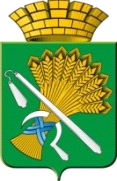 АДМИНИСТРАЦИЯ КАМЫШЛОВСКОГО ГОРОДСКОГО ОКРУГАП О С Т А Н О В Л Е Н И Еот 01.12.2020 N 823                                    О проведении рейтингового голосования в 2021 году по выбору общественных территорий, подлежащих благоустройству в первоочередном порядке в последующие периоды, с применением целевой модели по вовлечению граждан, принимающих участие в решении вопросов развития городской средыВ целях создания современной городской среды на территории Камышловского городского округа, согласно Постановления Правительства Свердловской области  от 29 января 2019 г. № 51-ПП «Об организации проведения в муниципальных образованиях, расположенных на территории Свердловской области, рейтингового голосования по выбору общественных территорий, подлежащих благоустройству в первоочередном порядке»,
паспорта регионального проекта «Формирование комфортной городской среды на территории Свердловской области», утвержденным протоколом заседания Совета при Губернаторе Свердловской области по приоритетным стратегическим проектам Свердловской области от 17.12.2018 № 18,  Уставом Камышловского городского округа, администрация Камышловского городского округа	ПОСТАНОВЛЯЕТ:1. Муниципальному казенному учреждению «Центр обеспечения деятельности администрации Камышловского городского округа» организовать рейтинговое голосование по выбору общественных территорий, подлежащих благоустройству в первоочередном порядке в последующие периоды (а именно в 2022 году), с применением целевой модели по вовлечению граждан, принимающих участие в решении вопросов развития городской среды (далее — рейтинговое голосование).	Включить в список голосования три общественные территории, набравшие наибольшее количество голосов от населения:1) Сквер, расположенный по адресу: г. Камышлов, ул. Карла Маркса - ул. Энгельса (у Покровского собора).2) Сквер, расположенный по адресу: г. Камышлов, ул. Гагарина (от сбербанка до ЦКиД).Способ голосование - онлайн голосование на официальном сайте Камышловского городского округа, а так же в созданных группах  социальных сетей в информационно-телекоммуникационной сети Интернет:группа в социальной сети «вКонтакте»;группа в социальной сети «Одноклассники».2. Период рейтингового голосования определить с 15.12.2020 года по 15.01.2021 года включительно.	3. Опубликовать настоящее постановление в газете «Камышловские известия» и разместить на официальном сайте Камышловского городского округа в информационно-коммуникационной сети Интернет.4. Контроль за исполнением настоящего постановления оставляю за собой.ГлаваКамышловского городского округа                                               А.В. Половников